Kajetan Kovič, Psalm1. Katera Kovičeva dela in pesmi že poznaš? 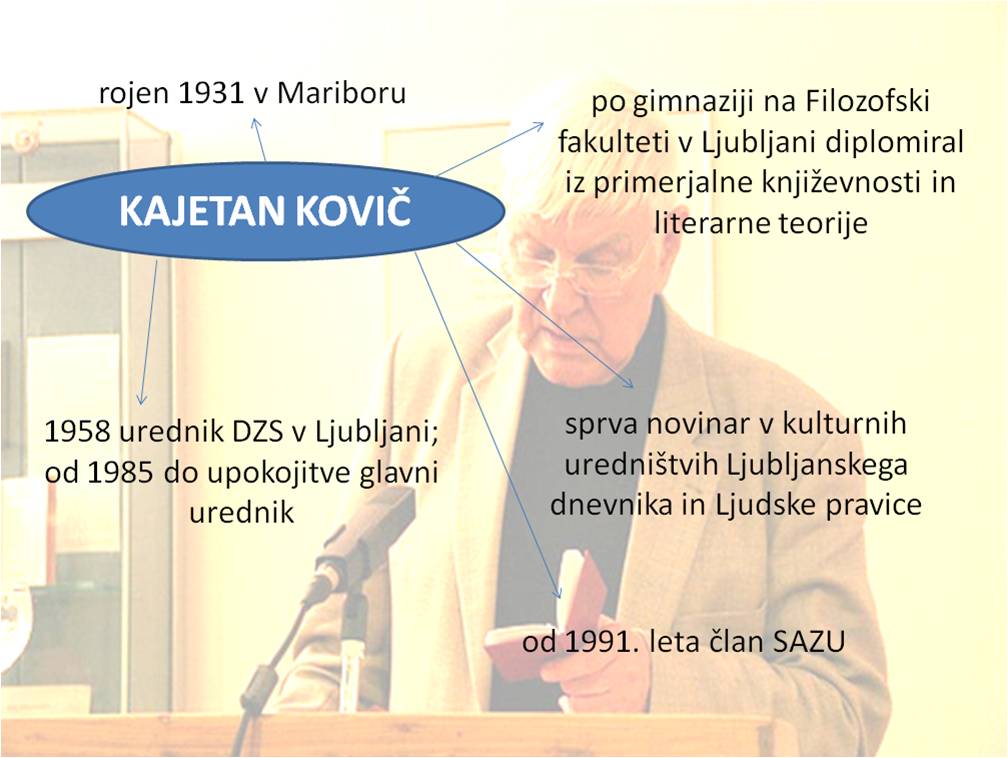 ____________________________________ ____________________________________2. Zakaj je dal pesnik svoji pesmi naslov Psalm?______________________________________________________________________________________________________________________________________________________PsalmBlažena nerazumnost živali,ločena od besed, ki so dane človeku,da se z njimi do nesporazuma zastrupi.Blažena skupna tema črede in samotarjevpred podobo sveta, ki je ne meri duh,ampak čuti, začudeni nad stvarmi.Blažena, ker si onkraj zlega in dobregazajezena v nagon, ki ti vlada in sodiin ti odmerja korak in izbira družico za noč.Blažena, ker še tisti, ki jim je dana beseda,tvoje blaženstvo čutijo in hrepenijov svojega bitja nezavestno temo.3. Kaj je značilno za biblijske psalme? 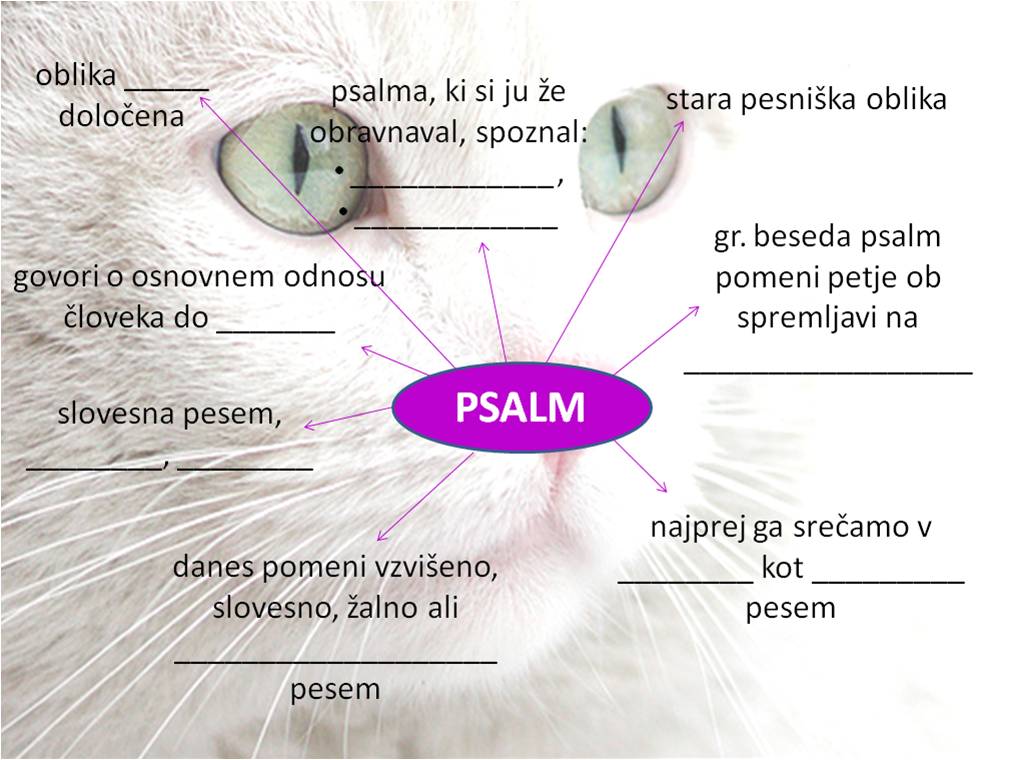 4. V čem avtor vidi razliko med človekom in živaljo?____________________________________________________________________________________________________________________________________________5. Je pesem osebnoizpovedna ali življenjskofilozofska?  Svojo odločitev razloži.______________________________________________________________________________________________________________________________________________________6. Razloži temo in idejo pesmi._________________________________________________________________________________________________________________________________________________________________________________________________________________________________7. Poimenuj osrednjo figuro in jo razloži._________________________________________________________________________________________________________________________________________________________________________________________________________________________________8. Dopolni miselni vzorec.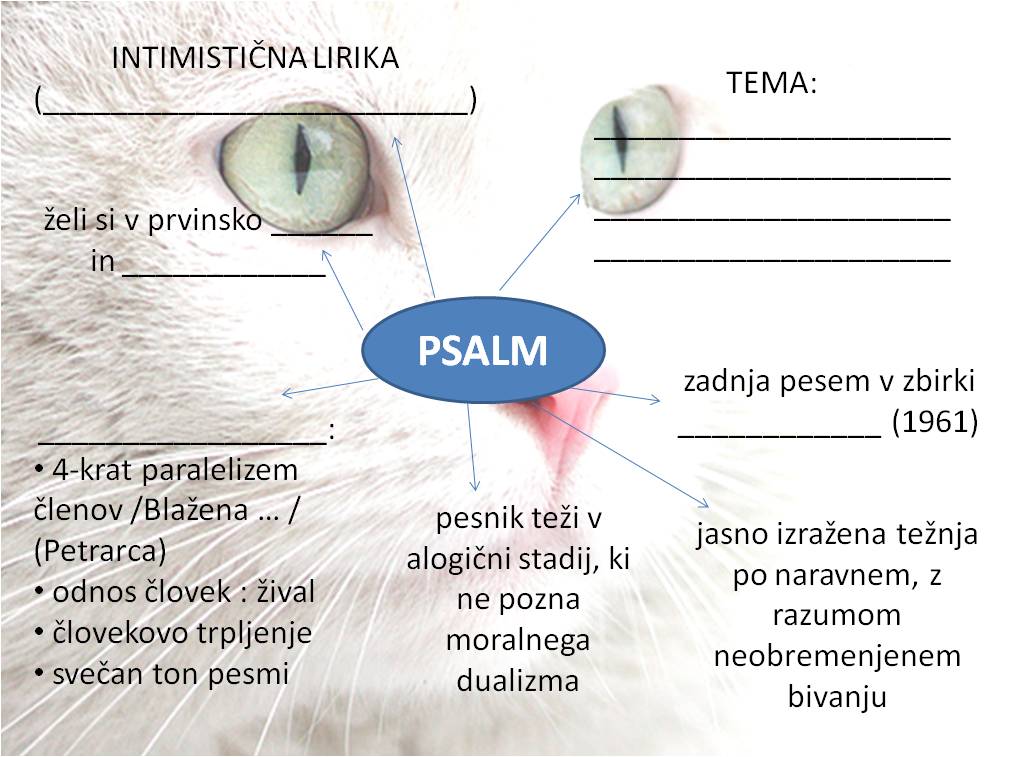 Viri: – http://gradiva.txt.si/slovenscina/slovenscina-za-gimnazije-srednje-sole/4-letnik/4-letnik/sodobno-slovensko-pesnistvo-2/kajetan-kovic-psalm/1-114/, 20. 10. 2017– Janko Kos, Virk, Kocijan, Kralj, Matevž Kos: Svet književnosti 4. Maribor: Obzorja, 2003– Pavlič, Pezdirc Bartol, Lah, Lenaršič, Perko: Berilo 4, Umetnost besede. Ljubljana: Mladinska knjiga, 2010. 